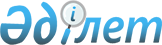 О внесении изменения в постановление Правительства Республики Казахстан от 5 июля 2014 года № 774 "О выделении средств из резерва Правительства Республики Казахстан"Постановление Правительства Республики Казахстан от 10 декабря 2014 года № 1294

      Правительство Республики Казахстан ПОСТАНОВЛЯЕТ:



      1. Внести в постановление Правительства Республики Казахстан от 5 июля 2014 года № 774 «О выделении средств из резерва Правительства Республики Казахстан» следующее изменение:



      пункт 1 изложить в следующей редакции:

      «1. Выделить Министерству по инвестициям и развитию Республики Казахстан из резерва Правительства Республики Казахстан, предусмотренного в республиканском бюджете на 2014 год на неотложные затраты, денежные средства в сумме 3816870570 (три миллиарда восемьсот шестнадцать миллионов восемьсот семьдесят тысяч пятьсот семьдесят) тенге на реконструкцию взлетно-посадочной полосы по проекту «Реконструкция искусственной взлетно-посадочной полосы, рулежной дорожки и перрона в аэропорту города Уральск, 1 очередь» общей стоимостью 6488273300 (шесть миллиардов четыреста восемьдесят восемь миллионов двести семьдесят три тысячи триста) тенге.».



      2. Настоящее постановление вводится в действие со дня его подписания.      Премьер-Министр

      Республики Казахстан                       К. Масимов
					© 2012. РГП на ПХВ «Институт законодательства и правовой информации Республики Казахстан» Министерства юстиции Республики Казахстан
				